Publicado en  el 13/05/2015 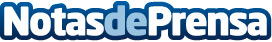 El arte más arriesgado de Ree Morton llega al Museo Reina SofíaDatos de contacto:Nota de prensa publicada en: https://www.notasdeprensa.es/el-arte-mas-arriesgado-de-ree-morton-llega-al_1 Categorias: Artes Visuales http://www.notasdeprensa.es